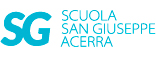           ATTIVITA’ DIDATTICA PER LUNEDI’ 4 MAGGIO                      CLASSE QUINTA 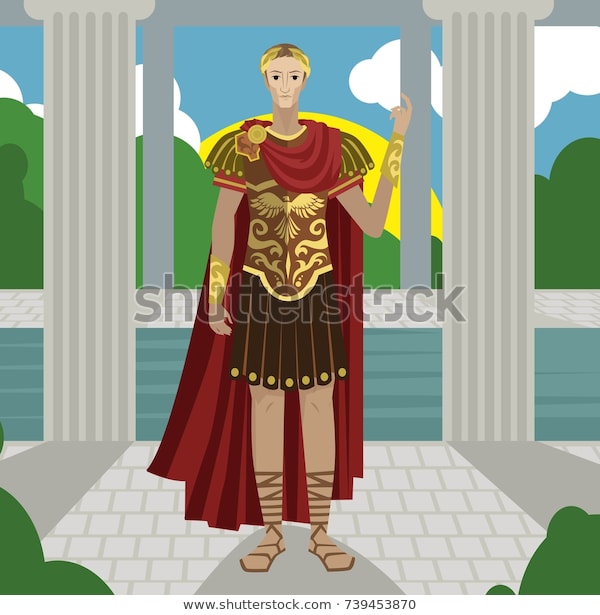 STORIA:”GIULIO CESARE”Studia benissimo la pag.74 del sussidiario di Storia. Ascolta il mio audio ti aiuterà a capirechi era questo grande personaggio (Allegato-Audio).Ripeti gli argomenti precedenti (pag.72/73)Nella prossima videochiamata ne parleremoinsieme.ITALIANO/TESTO:”DESCRIVERE ANIMALI”Leggi il brano a pag.24 del libro Scritture,rispondi alle domande sul quaderno rosso.Racconta sul quaderno cosa accadde quandola tartaruga scomparve,segui le domandeguida. (inviami tutto sulla mail)ITALIANO/RIFLESSIONE:”GLI AGGETTIVI                QUALIFICATIVI E DETERMINATIVI”             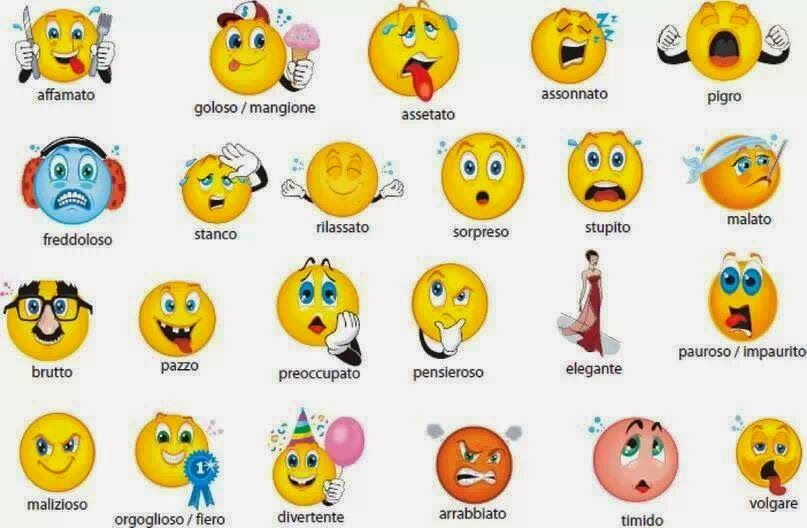 Leggi benissimo la regola a pag.67 del libroGrammatica,completa l’esercizio n.1.Guarda questo simpatico video,ti sarà di grande aiuto: https://www.youtube.com/watch?v=gLKrRDNE8IkATTIVITA’ DI RIPASSO: “FORMA  PASSIVA”Coniuga in tutti i modi e tutti i tempi nellaforma passiva il verbo Lodare.(Inviami tutto sulla mail).         Puoi farcela,ci sono tante risorse e abilità in te!TVBLa tua maestra